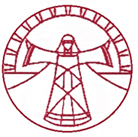 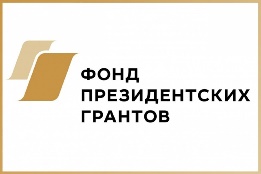 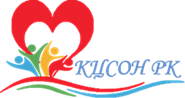 Проект «Инклюзивное путешествие»Проект «Инклюзивное путешествие», подготовленный Карельской региональной общественной организации социальной помощи «Берегиня», стал победителем в конкурсном отборе на предоставление грантов некоммерческим неправительственным организациям, участвующим в развитии институтов гражданского общества в 2023 году.Проект «Инклюзивное путешествие» направлен на интеграцию молодых инвалидов в социокультурное пространство Республики Карелия и реализуется при участии и содействии ГБУ СО РК «Комплексный центр социального обслуживания населения Республики Карелия».Целевая аудитория: Специалисты по социальной работе, специалисты по реабилитационной работе в социальной сфере и социальные педагоги из подразделений ГБУ СО «КЦСОН РК» по Олонецкому району и Петрозаводскому городскому округу;Лица с ограниченными возможностями здоровья в возрасте от 18 до 30 лет, проживающие в Олонецком районе и г. Петрозаводске.          Ожидаемые результаты: повышение профессиональной компетентности специалистов учреждения в области инклюзивного образования и современных методов организации досуга граждан с ограниченными возможностями здоровья, а также социальная интеграция молодых инвалидов в социокультурное пространство Республики Карелия. Основные мероприятия проекта:- организация двух 5-дневных тематических лагерей участников проекта, проживающих в Олонецком районе и г. Петрозаводске;- мастер-классы по фотографии и презентация фоторабот участников проекта;- круглый стол, тренинг и итоговый семинар для специалистов учреждения. Сроки реализации проекта: 14.08.2023 - 30.04.2024Сумма гранта: 864 568 рублей.